Отчет о проведении профилактической беседы на тему:«Уголовная и административная ответственность за выезд за пределы РФ для участия в незаконных бандформированиях».С целью профилактики  преступности в молодежной среде, а также других правонарушений и преступлений, совершаемых несовершеннолетними, 4 марта в МКОУ «Н-Убекинская ООШ» прошла встреча учащихся с  инспектором ПДН Гаджиевой Э.А.    Встреча с подростками в школе и проведение  плановых  профилактических бесед  является неотъемлемой частью совместной  работы инспектора по делам несовершеннолетних и  школы.   С   учениками  старших  классов, в присутствии родителей,  была проведена профилактическая беседа на тему: «Уголовная и административная ответственность за выезд за пределы РФ для участия в незаконных бандформированиях». В своей беседе Гаджиева Э.А.  коснулась ответственности за незаконный выезд за пределы РФ. Подросткам было разъяснено, с каких лет наступает уголовная ответственность и какие наказания применяются за совершение преступлений.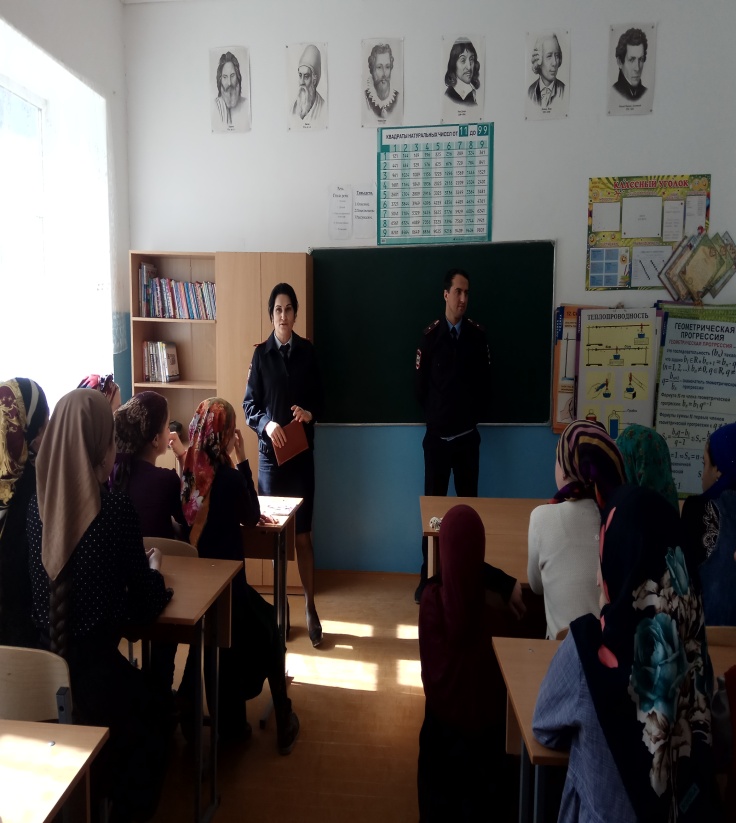 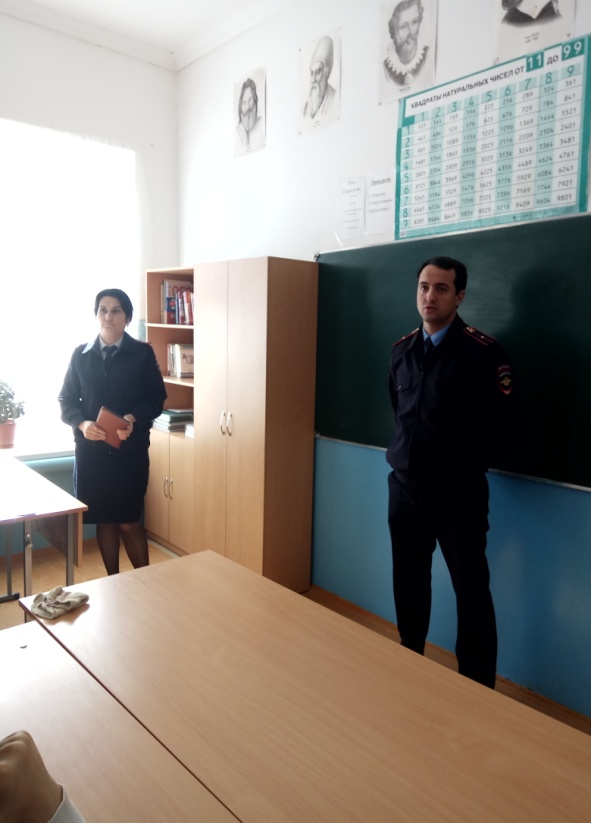 Далее инспектор рассказала  ребятам о том, как не стать жертвой  виртуальных группировок. Были подняты вопросы безопасности жизни и здоровья ребят, а также ответственности учащихся  за сохранность личных вещей, которыми они пользуются самостоятельно.          Ребята с большим вниманием слушали  инспектора  и получили  ответы на все интересующие их вопросы. Хочется надеяться, что данное мероприятие не прошло даром, и ребята запомнили, что их жизнь зависит только от них самих…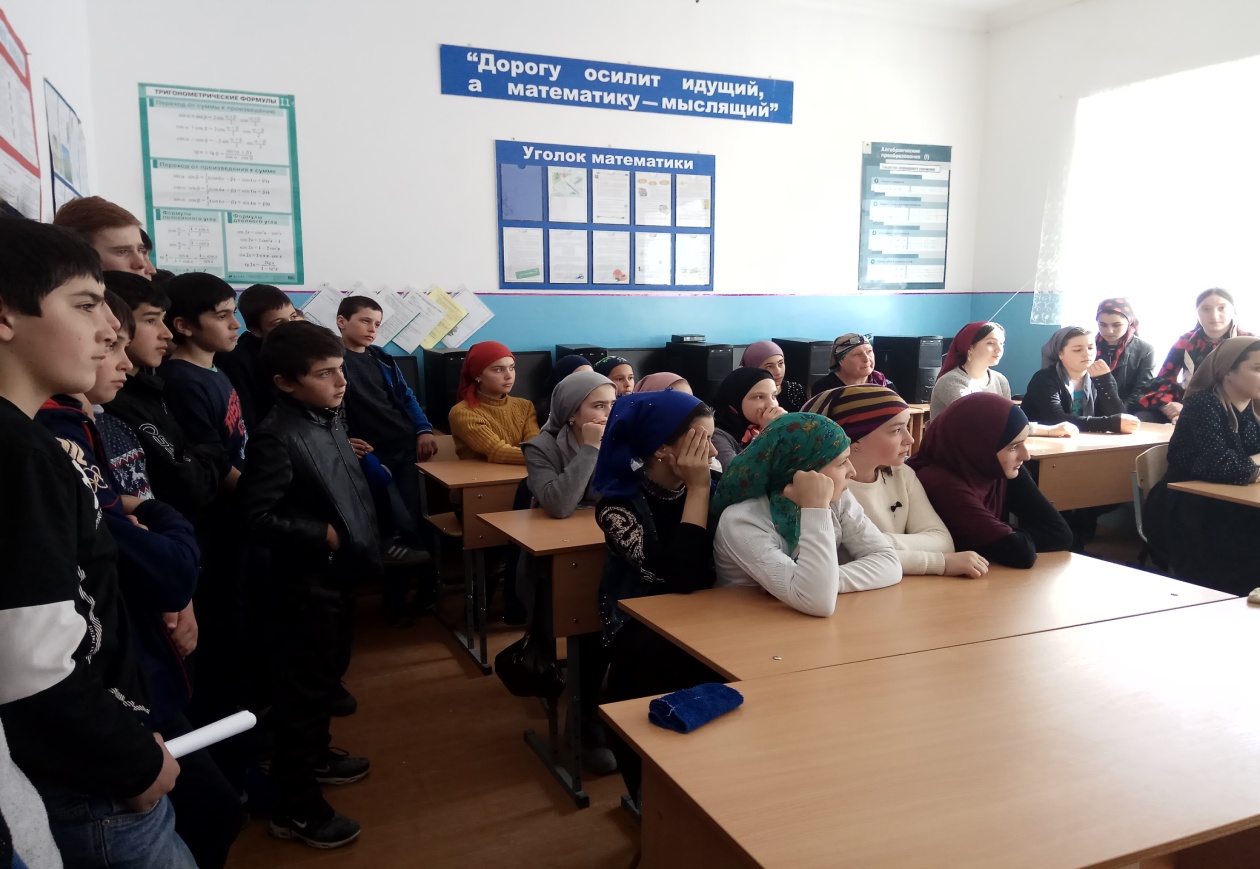 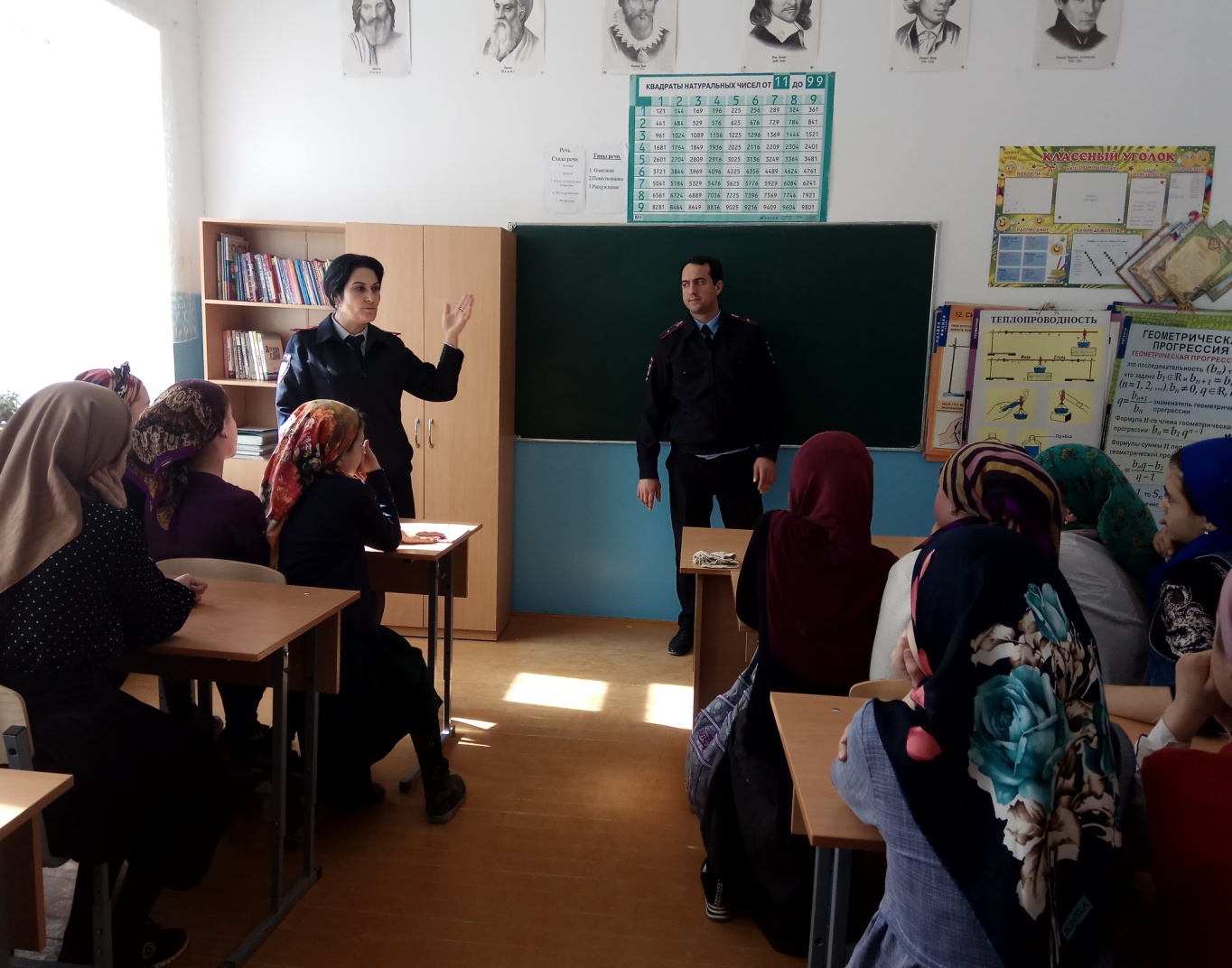  В заключение встречи Гаджиева Э.А. провела ряд индивидуальных бесед с учащимися по разным вопросам.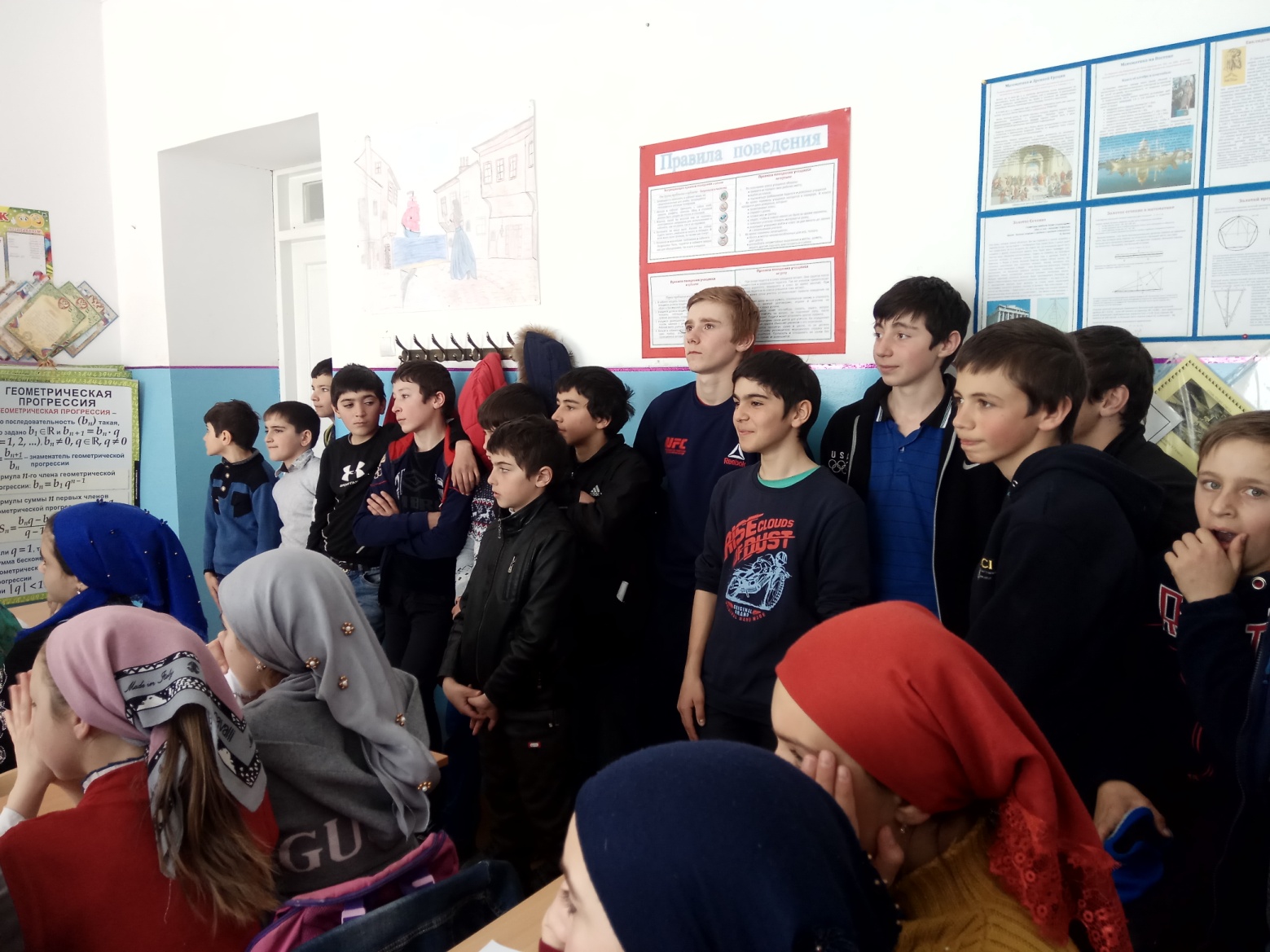 